TANDRIDGE YOUTH FOOTBALL LEAGUE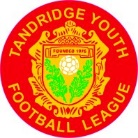                                                           FORM TAN 6
                        ALLEGATION OF ILLEGAL APPROACH (Rule 18H)

THIS FORM IS FOR INFORMATION OF THE LEAGUE ONLY  

COMPLAINTS MUST BE SUBMITTED TO THE RELEVANT COUNTY ASSOCIATION 
(PART A)CLUB: __________________________________________________________PLAYER: ___________________________________AGE GROUP: _________DIVISION: _________REGISTRATION NUMBER: ______________________We, the above-named club, wish to record an official complaint under rule 18H relating to the above player, against:___________________________________________F.C.SIGNED:_____________________________________________CLUB SECRETARYPlease submit completed form to League Secretary; drharris@sky.com(PART B)CLUB:_____________________________________________________________Please note the above complaint made against your club, which has been recorded by the League. THE CLUB COMPLAINING HAVE BEEN INFORMED THAT A REPORT MUST BE SUBMITTED TO THE RELEVANT Derek Harris